ESTADO DO RIO GRANDE DO NORTECÂMARA MUNICIPAL DE SÃO JOÃO DO SABUGIExmº. Sr. Presidente da Câmara MunicipalINDICAÇÃO Nº. 009/2017.		      O Vereador que abaixo subscreve em conformidade com o texto regimental desta Casa, requer a V. Ex., após ouvido o plenário e este se der por aceito, INDICA a Sra. Prefeita que seja feita a construção de mata-burro entre Didi de Vernior e Bena que dá acesso a volta do rio.JUSTIFICATIVA EM PLENÁRIO		        Sala das Sessões, em 06 de março de 2017.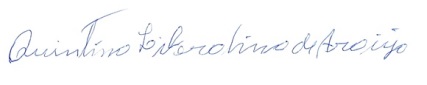 QUINTINO LIBERALINO DE ARAÚJOVEREADOR-AUTOR